下陆区新下陆街道陆家铺社区居委会位置地图具体地址：下陆区铜鑫大道1号，考生可乘11、21、29、38、6、7路公共汽车到省拖路口车站下车。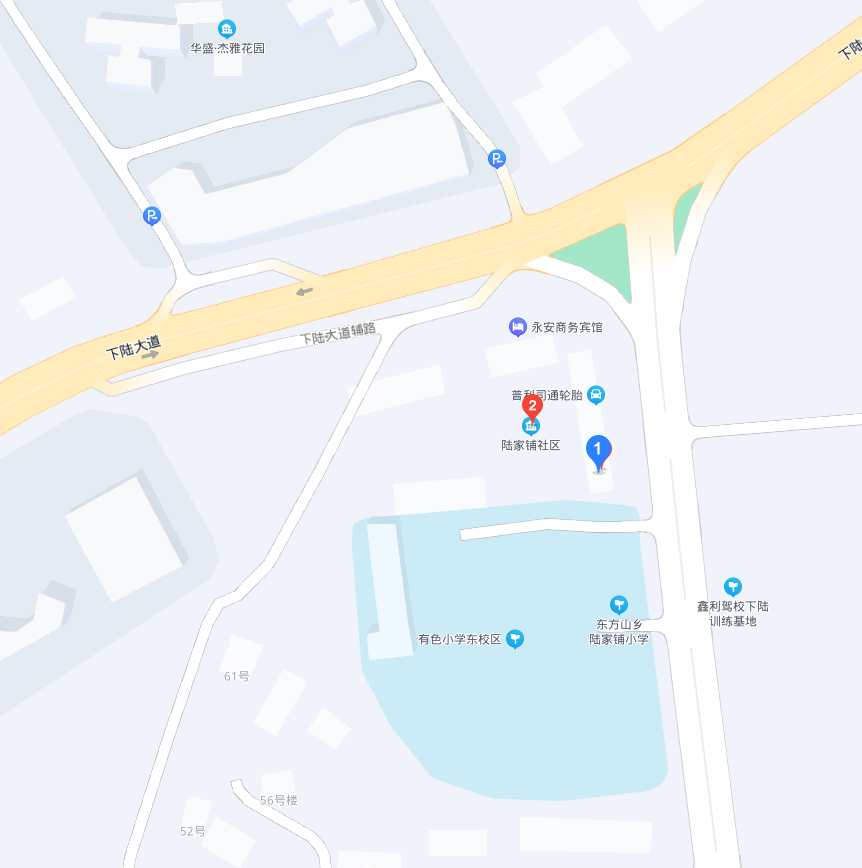 